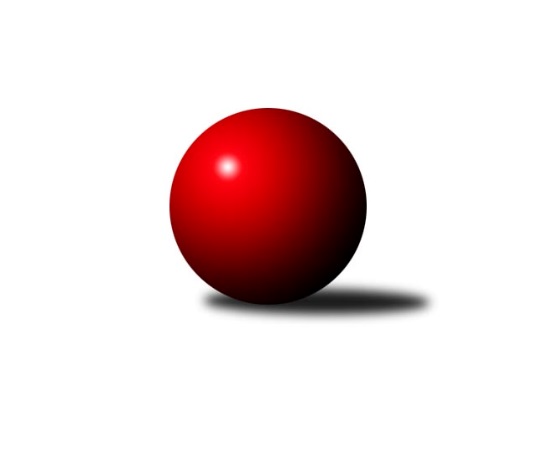 Č.16Ročník 2012/2013	23.5.2024 1. KLM 2012/2013Statistika 16. kolaTabulka družstev:		družstvo	záp	výh	rem	proh	skore	sety	průměr	body	plné	dorážka	chyby	1.	SKK  Náchod	16	12	3	1	90.5 : 37.5 	(235.0 : 149.0)	3483	27	2244	1238	7.9	2.	TJ Jiskra Kovářská	16	9	1	6	65.0 : 63.0 	(191.5 : 192.5)	3330	19	2187	1143	18.1	3.	TJ Spartak Přerov˝A˝	16	7	4	5	66.0 : 62.0 	(196.5 : 187.5)	3380	18	2236	1144	15.9	4.	TJ Třebíč	16	9	0	7	63.5 : 64.5 	(186.5 : 197.5)	3342	18	2206	1136	15.1	5.	KK Slavoj Praha	16	8	1	7	69.5 : 58.5 	(192.0 : 192.0)	3399	17	2232	1168	13.1	6.	TJ Sokol Husovice	16	8	1	7	65.5 : 62.5 	(194.0 : 190.0)	3408	17	2215	1192	11.8	7.	TJ Sokol KARE Luhačovice˝A˝	16	6	3	7	62.0 : 66.0 	(201.5 : 182.5)	3334	15	2204	1130	19	8.	TJ Centropen Dačice	16	7	1	8	59.0 : 69.0 	(187.0 : 197.0)	3349	15	2205	1144	14.6	9.	TJ Sokol Kolín	16	7	0	9	62.0 : 66.0 	(193.5 : 190.5)	3348	14	2195	1153	14.3	10.	KK PSJ Jihlava	16	6	0	10	56.5 : 71.5 	(167.5 : 216.5)	3251	12	2156	1096	17.7	11.	TJ Valašské Meziříčí	16	5	1	10	54.0 : 74.0 	(182.0 : 202.0)	3367	11	2210	1158	13.3	12.	SKK Svijany  Vrchlabí	16	4	1	11	54.5 : 73.5 	(177.0 : 207.0)	3344	9	2225	1119	13.1Tabulka doma:		družstvo	záp	výh	rem	proh	skore	sety	průměr	body	maximum	minimum	1.	SKK  Náchod	8	6	2	0	48.5 : 15.5 	(122.0 : 70.0)	3529	14	3623	3441	2.	TJ Sokol Kolín	8	7	0	1	44.0 : 20.0 	(102.0 : 90.0)	3361	14	3412	3291	3.	TJ Jiskra Kovářská	8	7	0	1	39.5 : 24.5 	(106.5 : 85.5)	3322	14	3351	3286	4.	TJ Centropen Dačice	8	6	1	1	40.0 : 24.0 	(108.0 : 84.0)	3340	13	3432	3290	5.	TJ Sokol Husovice	8	6	0	2	39.5 : 24.5 	(105.5 : 86.5)	3399	12	3503	3313	6.	KK PSJ Jihlava	8	6	0	2	39.5 : 24.5 	(96.5 : 95.5)	3443	12	3519	3368	7.	TJ Třebíč	8	6	0	2	36.5 : 27.5 	(99.0 : 93.0)	3411	12	3529	3290	8.	TJ Sokol KARE Luhačovice˝A˝	8	5	1	2	38.0 : 26.0 	(110.0 : 82.0)	3489	11	3589	3337	9.	TJ Spartak Přerov˝A˝	8	4	3	1	37.0 : 27.0 	(103.0 : 89.0)	3427	11	3498	3366	10.	KK Slavoj Praha	8	5	1	2	37.0 : 27.0 	(96.0 : 96.0)	3335	11	3405	3232	11.	SKK Svijany  Vrchlabí	8	4	0	4	36.0 : 28.0 	(101.5 : 90.5)	3422	8	3476	3360	12.	TJ Valašské Meziříčí	8	4	0	4	32.0 : 32.0 	(97.0 : 95.0)	3439	8	3594	3310Tabulka venku:		družstvo	záp	výh	rem	proh	skore	sety	průměr	body	maximum	minimum	1.	SKK  Náchod	8	6	1	1	42.0 : 22.0 	(113.0 : 79.0)	3477	13	3610	3362	2.	TJ Spartak Přerov˝A˝	8	3	1	4	29.0 : 35.0 	(93.5 : 98.5)	3374	7	3543	3229	3.	KK Slavoj Praha	8	3	0	5	32.5 : 31.5 	(96.0 : 96.0)	3408	6	3480	3260	4.	TJ Třebíč	8	3	0	5	27.0 : 37.0 	(87.5 : 104.5)	3333	6	3478	3169	5.	TJ Sokol Husovice	8	2	1	5	26.0 : 38.0 	(88.5 : 103.5)	3409	5	3518	3321	6.	TJ Jiskra Kovářská	8	2	1	5	25.5 : 38.5 	(85.0 : 107.0)	3331	5	3442	3231	7.	TJ Sokol KARE Luhačovice˝A˝	8	1	2	5	24.0 : 40.0 	(91.5 : 100.5)	3315	4	3505	3173	8.	TJ Valašské Meziříčí	8	1	1	6	22.0 : 42.0 	(85.0 : 107.0)	3359	3	3543	3216	9.	TJ Centropen Dačice	8	1	0	7	19.0 : 45.0 	(79.0 : 113.0)	3351	2	3419	3295	10.	SKK Svijany  Vrchlabí	8	0	1	7	18.5 : 45.5 	(75.5 : 116.5)	3335	1	3426	3234	11.	TJ Sokol Kolín	8	0	0	8	18.0 : 46.0 	(91.5 : 100.5)	3347	0	3438	3262	12.	KK PSJ Jihlava	8	0	0	8	17.0 : 47.0 	(71.0 : 121.0)	3227	0	3372	2726Tabulka podzimní části:		družstvo	záp	výh	rem	proh	skore	sety	průměr	body	doma	venku	1.	SKK  Náchod	11	9	1	1	64.0 : 24.0 	(167.5 : 96.5)	3477	19 	4 	1 	0 	5 	0 	1	2.	TJ Spartak Přerov˝A˝	11	6	3	2	49.0 : 39.0 	(144.0 : 120.0)	3420	15 	3 	2 	1 	3 	1 	1	3.	KK Slavoj Praha	11	7	0	4	51.0 : 37.0 	(135.0 : 129.0)	3369	14 	5 	0 	1 	2 	0 	3	4.	TJ Jiskra Kovářská	11	6	1	4	43.5 : 44.5 	(126.0 : 138.0)	3322	13 	5 	0 	0 	1 	1 	4	5.	TJ Třebíč	11	6	0	5	40.0 : 48.0 	(122.5 : 141.5)	3365	12 	4 	0 	2 	2 	0 	3	6.	TJ Sokol Husovice	11	5	1	5	46.0 : 42.0 	(140.0 : 124.0)	3408	11 	3 	0 	2 	2 	1 	3	7.	TJ Centropen Dačice	11	5	1	5	40.0 : 48.0 	(124.5 : 139.5)	3348	11 	4 	1 	1 	1 	0 	4	8.	TJ Sokol Kolín	11	5	0	6	43.5 : 44.5 	(132.0 : 132.0)	3337	10 	5 	0 	1 	0 	0 	5	9.	TJ Sokol KARE Luhačovice˝A˝	11	4	1	6	41.0 : 47.0 	(133.0 : 131.0)	3324	9 	4 	0 	1 	0 	1 	5	10.	KK PSJ Jihlava	11	4	0	7	41.0 : 47.0 	(116.0 : 148.0)	3221	8 	4 	0 	2 	0 	0 	5	11.	TJ Valašské Meziříčí	11	3	0	8	33.0 : 55.0 	(120.5 : 143.5)	3353	6 	2 	0 	3 	1 	0 	5	12.	SKK Svijany  Vrchlabí	11	2	0	9	36.0 : 52.0 	(123.0 : 141.0)	3337	4 	2 	0 	3 	0 	0 	6Tabulka jarní části:		družstvo	záp	výh	rem	proh	skore	sety	průměr	body	doma	venku	1.	SKK  Náchod	5	3	2	0	26.5 : 13.5 	(67.5 : 52.5)	3504	8 	2 	1 	0 	1 	1 	0 	2.	TJ Třebíč	5	3	0	2	23.5 : 16.5 	(64.0 : 56.0)	3330	6 	2 	0 	0 	1 	0 	2 	3.	TJ Jiskra Kovářská	5	3	0	2	21.5 : 18.5 	(65.5 : 54.5)	3345	6 	2 	0 	1 	1 	0 	1 	4.	TJ Sokol KARE Luhačovice˝A˝	5	2	2	1	21.0 : 19.0 	(68.5 : 51.5)	3415	6 	1 	1 	1 	1 	1 	0 	5.	TJ Sokol Husovice	5	3	0	2	19.5 : 20.5 	(54.0 : 66.0)	3409	6 	3 	0 	0 	0 	0 	2 	6.	TJ Valašské Meziříčí	5	2	1	2	21.0 : 19.0 	(61.5 : 58.5)	3430	5 	2 	0 	1 	0 	1 	1 	7.	SKK Svijany  Vrchlabí	5	2	1	2	18.5 : 21.5 	(54.0 : 66.0)	3390	5 	2 	0 	1 	0 	1 	1 	8.	TJ Centropen Dačice	5	2	0	3	19.0 : 21.0 	(62.5 : 57.5)	3350	4 	2 	0 	0 	0 	0 	3 	9.	TJ Sokol Kolín	5	2	0	3	18.5 : 21.5 	(61.5 : 58.5)	3376	4 	2 	0 	0 	0 	0 	3 	10.	KK PSJ Jihlava	5	2	0	3	15.5 : 24.5 	(51.5 : 68.5)	3350	4 	2 	0 	0 	0 	0 	3 	11.	KK Slavoj Praha	5	1	1	3	18.5 : 21.5 	(57.0 : 63.0)	3414	3 	0 	1 	1 	1 	0 	2 	12.	TJ Spartak Přerov˝A˝	5	1	1	3	17.0 : 23.0 	(52.5 : 67.5)	3331	3 	1 	1 	0 	0 	0 	3 Zisk bodů pro družstvo:		jméno hráče	družstvo	body	zápasy	v %	dílčí body	sety	v %	1.	Zdeněk Vymazal 	TJ Sokol Husovice 	14	/	16	(88%)	43	/	64	(67%)	2.	Martin Kovář 	SKK  Náchod 	12	/	15	(80%)	37	/	60	(62%)	3.	Zdeněk Gartus 	KK Slavoj Praha 	12	/	16	(75%)	42.5	/	64	(66%)	4.	Radim Metelka 	TJ Valašské Meziříčí 	12	/	16	(75%)	42.5	/	64	(66%)	5.	Jiří Mrlík 	TJ Sokol KARE Luhačovice˝A˝ 	11	/	13	(85%)	34	/	52	(65%)	6.	Milan Blecha 	TJ Centropen Dačice 	11	/	15	(73%)	36.5	/	60	(61%)	7.	Martin Pejčoch 	TJ Jiskra Kovářská 	11	/	15	(73%)	33	/	60	(55%)	8.	Kamil Nestrojil 	TJ Třebíč 	11	/	16	(69%)	38.5	/	64	(60%)	9.	Václav Rychtařík ml.	KK PSJ Jihlava 	10	/	14	(71%)	28.5	/	56	(51%)	10.	Michal Markus 	TJ Sokol KARE Luhačovice˝A˝ 	10	/	15	(67%)	40.5	/	60	(68%)	11.	Robert Pevný 	TJ Třebíč 	10	/	16	(63%)	38.5	/	64	(60%)	12.	Petr Dobeš ml.	TJ Třebíč 	10	/	16	(63%)	37	/	64	(58%)	13.	Kamil Fiebinger 	SKK Svijany  Vrchlabí 	10	/	16	(63%)	34.5	/	64	(54%)	14.	Anton Stašák 	KK Slavoj Praha 	9.5	/	16	(59%)	36.5	/	64	(57%)	15.	Jaroslav Hažva 	SKK  Náchod 	9	/	14	(64%)	34.5	/	56	(62%)	16.	Vlastimil Zeman ml. ml.	TJ Jiskra Kovářská 	9	/	14	(64%)	32	/	56	(57%)	17.	Jiří Partl 	KK PSJ Jihlava 	9	/	14	(64%)	30.5	/	56	(54%)	18.	Vlado Žiško 	SKK Svijany  Vrchlabí 	9	/	15	(60%)	31.5	/	60	(53%)	19.	Milan Kabelka 	TJ Centropen Dačice 	9	/	16	(56%)	38	/	64	(59%)	20.	Roman Goldemund 	TJ Spartak Přerov˝A˝ 	9	/	16	(56%)	32.5	/	64	(51%)	21.	Jiří Hetych ml.	SKK  Náchod 	8.5	/	12	(71%)	31	/	48	(65%)	22.	Martin Švorba 	TJ Sokol Kolín  	8.5	/	15	(57%)	32.5	/	60	(54%)	23.	Jan Pelák 	TJ Sokol Kolín  	8.5	/	16	(53%)	35	/	64	(55%)	24.	Dušan Ryba 	TJ Sokol Husovice 	8	/	12	(67%)	28	/	48	(58%)	25.	Petr Holý 	SKK  Náchod 	8	/	13	(62%)	33.5	/	52	(64%)	26.	Petr Pavlík 	KK Slavoj Praha 	8	/	14	(57%)	28	/	56	(50%)	27.	Roman Weiss 	TJ Sokol Kolín  	8	/	14	(57%)	27.5	/	56	(49%)	28.	Vlastimil Bělíček 	TJ Spartak Přerov˝A˝ 	8	/	15	(53%)	36	/	60	(60%)	29.	Daniel Neumann 	SKK  Náchod 	8	/	15	(53%)	35	/	60	(58%)	30.	Martin Kozel st.	KK Slavoj Praha 	8	/	15	(53%)	31.5	/	60	(53%)	31.	Radek Polách 	TJ Sokol KARE Luhačovice˝A˝ 	8	/	15	(53%)	29	/	60	(48%)	32.	Jiří Staněk 	TJ Sokol KARE Luhačovice˝A˝ 	8	/	16	(50%)	31.5	/	64	(49%)	33.	Jiří Kudláček 	TJ Sokol KARE Luhačovice˝A˝ 	8	/	16	(50%)	29	/	64	(45%)	34.	Michal Rolf 	SKK Svijany  Vrchlabí 	7	/	9	(78%)	20	/	36	(56%)	35.	Ladislav Beránek 	SKK  Náchod 	7	/	10	(70%)	25.5	/	40	(64%)	36.	Filip Dejda 	TJ Sokol Kolín  	7	/	11	(64%)	27	/	44	(61%)	37.	Jiří Kudela 	TJ Spartak Přerov˝A˝ 	7	/	11	(64%)	25	/	44	(57%)	38.	Václav Mazur 	TJ Spartak Přerov˝A˝ 	7	/	13	(54%)	28.5	/	52	(55%)	39.	Roman Straka 	SKK  Náchod 	7	/	13	(54%)	28.5	/	52	(55%)	40.	Tomáš Cabák 	TJ Valašské Meziříčí 	7	/	13	(54%)	27.5	/	52	(53%)	41.	Vladimír Výrek 	TJ Valašské Meziříčí 	7	/	13	(54%)	24	/	52	(46%)	42.	Karel Novák 	TJ Centropen Dačice 	7	/	14	(50%)	29	/	56	(52%)	43.	Jiří Němec 	TJ Sokol Kolín  	7	/	14	(50%)	27.5	/	56	(49%)	44.	Daniel Braun 	KK PSJ Jihlava 	7	/	14	(50%)	24.5	/	56	(44%)	45.	Stanislav Partl 	KK PSJ Jihlava 	7	/	15	(47%)	30.5	/	60	(51%)	46.	Jakub Pleban 	TJ Spartak Přerov˝A˝ 	7	/	15	(47%)	30.5	/	60	(51%)	47.	David Hobl 	SKK Svijany  Vrchlabí 	7	/	15	(47%)	29	/	60	(48%)	48.	David Junek 	TJ Jiskra Kovářská 	7	/	15	(47%)	28.5	/	60	(48%)	49.	Zdeněk Říha 	SKK Svijany  Vrchlabí 	7	/	16	(44%)	26	/	64	(41%)	50.	Jiří Radil 	TJ Sokol Husovice 	7	/	19	(37%)	29.5	/	76	(39%)	51.	Jiří Axman ml. ml.	TJ Sokol Husovice 	6	/	12	(50%)	27.5	/	48	(57%)	52.	Jiří Mikoláš 	TJ Třebíč 	6	/	15	(40%)	26.5	/	60	(44%)	53.	Jiří Malínek 	TJ Centropen Dačice 	6	/	16	(38%)	29.5	/	64	(46%)	54.	Petr Dvořák 	TJ Jiskra Kovářská 	5.5	/	10	(55%)	21	/	40	(53%)	55.	Vlastimil Zeman st. 	TJ Jiskra Kovářská 	5.5	/	14	(39%)	28.5	/	56	(51%)	56.	Pavel Vymazal 	TJ Sokol Husovice 	5	/	8	(63%)	14	/	32	(44%)	57.	Jaroslav Tejml 	TJ Jiskra Kovářská 	5	/	10	(50%)	24	/	40	(60%)	58.	Stanislav Březina 	KK Slavoj Praha 	5	/	10	(50%)	15	/	40	(38%)	59.	Libor Škoula 	TJ Sokol Husovice 	5	/	14	(36%)	27.5	/	56	(49%)	60.	David Volek 	TJ Valašské Meziříčí 	5	/	15	(33%)	29	/	60	(48%)	61.	Václav Zajíc 	TJ Centropen Dačice 	5	/	15	(33%)	25.5	/	60	(43%)	62.	Václav Rypel 	TJ Třebíč 	4.5	/	14	(32%)	22	/	56	(39%)	63.	Jiří Hendrych 	TJ Spartak Přerov˝A˝ 	4	/	7	(57%)	15	/	28	(54%)	64.	Stanislav Tichý 	KK Slavoj Praha 	4	/	7	(57%)	14	/	28	(50%)	65.	Petr Benedikt 	KK PSJ Jihlava 	4	/	9	(44%)	16	/	36	(44%)	66.	Karel Uhlíř 	TJ Třebíč 	4	/	10	(40%)	17	/	40	(43%)	67.	Dalibor Tuček 	TJ Valašské Meziříčí 	4	/	10	(40%)	16.5	/	40	(41%)	68.	Luboš Gassmann 	TJ Valašské Meziříčí 	4	/	11	(36%)	20.5	/	44	(47%)	69.	Jindřich Lauer 	TJ Sokol Kolín  	4	/	11	(36%)	20	/	44	(45%)	70.	Tomáš Valík 	KK PSJ Jihlava 	4	/	11	(36%)	19	/	44	(43%)	71.	Pavel Kubálek 	TJ Sokol KARE Luhačovice˝A˝ 	4	/	13	(31%)	24.5	/	52	(47%)	72.	Jiří Vejvara 	SKK Svijany  Vrchlabí 	3.5	/	5	(70%)	10	/	20	(50%)	73.	Milan Kanda 	TJ Spartak Přerov˝A˝ 	3	/	5	(60%)	9.5	/	20	(48%)	74.	Milan Hrouda 	TJ Jiskra Kovářská 	3	/	7	(43%)	8.5	/	28	(30%)	75.	Roman Pek 	SKK Svijany  Vrchlabí 	3	/	8	(38%)	9.5	/	32	(30%)	76.	Petr Žahourek 	TJ Centropen Dačice 	3	/	14	(21%)	19	/	56	(34%)	77.	Jakub Zdražil 	KK PSJ Jihlava 	2.5	/	9	(28%)	13.5	/	36	(38%)	78.	Jan Machálek st.	TJ Sokol Husovice 	2	/	7	(29%)	11.5	/	28	(41%)	79.	Petr Pavelka ml 	TJ Spartak Přerov˝A˝ 	2	/	8	(25%)	11.5	/	32	(36%)	80.	Pavel Nežádal 	SKK Svijany  Vrchlabí 	2	/	11	(18%)	16	/	44	(36%)	81.	Jiří Bartoníček 	KK Slavoj Praha 	2	/	14	(14%)	21.5	/	56	(38%)	82.	Michal Šimek 	TJ Sokol Husovice 	1.5	/	2	(75%)	6	/	8	(75%)	83.	Dalibor Jandík 	TJ Valašské Meziříčí 	1	/	1	(100%)	3	/	4	(75%)	84.	Jiří Kašpar 	KK Slavoj Praha 	1	/	1	(100%)	3	/	4	(75%)	85.	Petr Vojtíšek 	TJ Centropen Dačice 	1	/	1	(100%)	2	/	4	(50%)	86.	Vlastimil Červenka 	TJ Sokol KARE Luhačovice˝A˝ 	1	/	2	(50%)	5	/	8	(63%)	87.	Tomáš Bártů 	TJ Centropen Dačice 	1	/	3	(33%)	6.5	/	12	(54%)	88.	Dalibor Matyáš 	TJ Spartak Přerov˝A˝ 	1	/	4	(25%)	8.5	/	16	(53%)	89.	Jaroslav Šatník 	TJ Sokol Kolín  	1	/	4	(25%)	5.5	/	16	(34%)	90.	Robert Petera 	TJ Sokol Kolín  	1	/	6	(17%)	9.5	/	24	(40%)	91.	Tomáš Stolařík 	TJ Sokol KARE Luhačovice˝A˝ 	0	/	1	(0%)	2	/	4	(50%)	92.	Lukáš Štibich 	TJ Centropen Dačice 	0	/	1	(0%)	1	/	4	(25%)	93.	Jiří Konečný 	TJ Sokol KARE Luhačovice˝A˝ 	0	/	1	(0%)	1	/	4	(25%)	94.	František Caha 	TJ Třebíč 	0	/	1	(0%)	1	/	4	(25%)	95.	Vladimír Kantor 	TJ Třebíč 	0	/	1	(0%)	1	/	4	(25%)	96.	Vladimír Mánek 	TJ Spartak Přerov˝A˝ 	0	/	1	(0%)	1	/	4	(25%)	97.	Vladimír Dvořák 	KK PSJ Jihlava 	0	/	1	(0%)	1	/	4	(25%)	98.	Aleš Zeman 	TJ Třebíč 	0	/	1	(0%)	0	/	4	(0%)	99.	Michal Juroška 	TJ Valašské Meziříčí 	0	/	1	(0%)	0	/	4	(0%)	100.	Mojmír Holec 	TJ Centropen Dačice 	0	/	1	(0%)	0	/	4	(0%)	101.	Petr Března 	TJ Třebíč 	0	/	2	(0%)	4	/	8	(50%)	102.	Petr Kudláček 	TJ Sokol KARE Luhačovice˝A˝ 	0	/	2	(0%)	3	/	8	(38%)	103.	Jaroslav Krejčí 	TJ Spartak Přerov˝A˝ 	0	/	2	(0%)	1	/	8	(13%)	104.	Arnošt Werschall 	TJ Jiskra Kovářská 	0	/	2	(0%)	1	/	8	(13%)	105.	Jan Ševela 	KK PSJ Jihlava 	0	/	2	(0%)	1	/	8	(13%)	106.	Jiří Divila ml. 	TJ Spartak Přerov˝A˝ 	0	/	3	(0%)	4	/	12	(33%)	107.	Ondřej Topič 	TJ Valašské Meziříčí 	0	/	6	(0%)	6.5	/	24	(27%)Průměry na kuželnách:		kuželna	průměr	plné	dorážka	chyby	výkon na hráče	1.	SKK Nachod, 1-4	3466	2243	1223	12.4	(577.7)	2.	TJ Sokol Luhačovice, 1-4	3453	2253	1199	15.3	(575.5)	3.	KK PSJ Jihlava, 1-4	3438	2255	1183	16.9	(573.1)	4.	TJ Valašské Meziříčí, 1-4	3433	2250	1183	13.6	(572.3)	5.	Vrchlabí, 1-4	3416	2242	1174	11.1	(569.4)	6.	TJ Spartak Přerov, 1-6	3404	2245	1159	15.8	(567.5)	7.	TJ Třebíč, 1-4	3394	2216	1177	13.1	(565.8)	8.	TJ Sokol Husovice, 1-4	3355	2204	1151	15.8	(559.2)	9.	TJ Sokol Kolín, 1-4	3332	2194	1138	13.3	(555.4)	10.	KK Slavia Praha, 1-4	3316	2191	1125	13.2	(552.8)	11.	TJ Centropen Dačice, 1-4	3309	2188	1120	14.8	(551.6)	12.	Kuželna Golf Club, 1-4	3267	2166	1101	18.3	(544.6)Nejlepší výkony na kuželnách:SKK Nachod, 1-4SKK  Náchod	3623	5. kolo	Zdeněk Gartus 	KK Slavoj Praha	635	12. koloSKK  Náchod	3591	11. kolo	Jaroslav Hažva 	SKK  Náchod	635	5. koloSKK  Náchod	3565	3. kolo	Petr Holý 	SKK  Náchod	633	3. koloSKK  Náchod	3563	7. kolo	Ladislav Beránek 	SKK  Náchod	632	11. koloSKK  Náchod	3510	13. kolo	Daniel Neumann 	SKK  Náchod	624	11. koloSKK  Náchod	3485	12. kolo	Daniel Neumann 	SKK  Náchod	623	9. koloTJ Spartak Přerov˝A˝	3464	9. kolo	David Junek 	TJ Jiskra Kovářská	622	5. koloKK Slavoj Praha	3460	12. kolo	Daniel Neumann 	SKK  Náchod	622	3. koloSKK  Náchod	3451	9. kolo	Roman Goldemund 	TJ Spartak Přerov˝A˝	618	9. koloSKK  Náchod	3441	15. kolo	Martin Kovář 	SKK  Náchod	614	11. koloTJ Sokol Luhačovice, 1-4SKK  Náchod	3595	14. kolo	Michal Markus 	TJ Sokol KARE Luhačovice˝A˝	650	15. koloTJ Sokol KARE Luhačovice˝A˝	3589	14. kolo	Petr Dobeš ml.	TJ Třebíč	645	12. koloTJ Sokol KARE Luhačovice˝A˝	3563	9. kolo	Pavel Kubálek 	TJ Sokol KARE Luhačovice˝A˝	642	15. koloTJ Valašské Meziříčí	3543	7. kolo	Luboš Gassmann 	TJ Valašské Meziříčí	638	7. koloTJ Sokol KARE Luhačovice˝A˝	3541	15. kolo	Radek Polách 	TJ Sokol KARE Luhačovice˝A˝	637	9. koloTJ Sokol KARE Luhačovice˝A˝	3505	7. kolo	Petr Holý 	SKK  Náchod	636	14. koloTJ Sokol KARE Luhačovice˝A˝	3490	11. kolo	Jiří Mrlík 	TJ Sokol KARE Luhačovice˝A˝	632	7. koloTJ Sokol KARE Luhačovice˝A˝	3468	2. kolo	Jiří Staněk 	TJ Sokol KARE Luhačovice˝A˝	620	14. koloTJ Sokol Kolín 	3438	9. kolo	Michal Markus 	TJ Sokol KARE Luhačovice˝A˝	617	12. koloTJ Třebíč	3423	12. kolo	Jiří Staněk 	TJ Sokol KARE Luhačovice˝A˝	616	2. koloKK PSJ Jihlava, 1-4SKK  Náchod	3546	10. kolo	Václav Rychtařík ml.	KK PSJ Jihlava	630	13. koloKK PSJ Jihlava	3519	13. kolo	Tomáš Valík 	KK PSJ Jihlava	624	1. koloTJ Sokol Husovice	3518	7. kolo	Stanislav Partl 	KK PSJ Jihlava	622	15. koloKK PSJ Jihlava	3484	5. kolo	Stanislav Partl 	KK PSJ Jihlava	622	13. koloKK PSJ Jihlava	3468	3. kolo	Jaroslav Hažva 	SKK  Náchod	622	10. koloKK PSJ Jihlava	3455	1. kolo	Zdeněk Vymazal 	TJ Sokol Husovice	621	7. koloKK PSJ Jihlava	3434	15. kolo	Vlastimil Zeman ml. ml.	TJ Jiskra Kovářská	617	13. koloTJ Sokol Kolín 	3428	5. kolo	Václav Rychtařík ml.	KK PSJ Jihlava	611	5. koloTJ Valašské Meziříčí	3427	3. kolo	Daniel Braun 	KK PSJ Jihlava	607	8. koloTJ Jiskra Kovářská	3426	13. kolo	Jiří Hetych ml.	SKK  Náchod	605	10. koloTJ Valašské Meziříčí, 1-4SKK  Náchod	3610	6. kolo	Tomáš Cabák 	TJ Valašské Meziříčí	635	6. koloTJ Valašské Meziříčí	3594	6. kolo	Tomáš Cabák 	TJ Valašské Meziříčí	627	8. koloTJ Valašské Meziříčí	3522	8. kolo	David Hobl 	SKK Svijany  Vrchlabí	625	8. koloTJ Valašské Meziříčí	3494	14. kolo	Jaroslav Hažva 	SKK  Náchod	622	6. koloKK Slavoj Praha	3473	16. kolo	Ladislav Beránek 	SKK  Náchod	619	6. koloTJ Valašské Meziříčí	3451	16. kolo	Radim Metelka 	TJ Valašské Meziříčí	613	8. koloTJ Valašské Meziříčí	3446	12. kolo	Vlastimil Bělíček 	TJ Valašské Meziříčí	609	16. koloTJ Spartak Přerov˝A˝	3445	2. kolo	Martin Kovář 	SKK  Náchod	605	6. koloTJ Třebíč	3429	4. kolo	David Volek 	TJ Valašské Meziříčí	602	8. koloSKK Svijany  Vrchlabí	3426	8. kolo	Jiří Hetych ml.	SKK  Náchod	601	6. koloVrchlabí, 1-4TJ Sokol KARE Luhačovice˝A˝	3505	16. kolo	Zdeněk Gartus 	KK Slavoj Praha	635	14. koloKK Slavoj Praha	3478	14. kolo	David Hobl 	SKK Svijany  Vrchlabí	627	16. koloTJ Třebíč	3478	2. kolo	David Hobl 	SKK Svijany  Vrchlabí	622	2. koloSKK Svijany  Vrchlabí	3476	14. kolo	Pavel Kubálek 	TJ Sokol KARE Luhačovice˝A˝	620	16. koloSKK Svijany  Vrchlabí	3466	16. kolo	Jiří Malínek 	TJ Centropen Dačice	611	9. koloSKK Svijany  Vrchlabí	3455	2. kolo	Robert Pevný 	TJ Třebíč	610	2. koloSKK Svijany  Vrchlabí	3451	4. kolo	Michal Rolf 	SKK Svijany  Vrchlabí	608	4. koloSKK  Náchod	3436	4. kolo	Vlado Žiško 	SKK Svijany  Vrchlabí	606	7. koloSKK Svijany  Vrchlabí	3425	7. kolo	Kamil Fiebinger 	SKK Svijany  Vrchlabí	604	9. koloTJ Spartak Přerov˝A˝	3392	11. kolo	Michal Rolf 	SKK Svijany  Vrchlabí	603	16. koloTJ Spartak Přerov, 1-6TJ Spartak Přerov˝A˝	3498	5. kolo	Vlastimil Bělíček 	TJ Spartak Přerov˝A˝	636	5. koloKK Slavoj Praha	3480	8. kolo	Radim Metelka 	TJ Valašské Meziříčí	626	13. koloTJ Spartak Přerov˝A˝	3476	15. kolo	Vlastimil Bělíček 	TJ Spartak Přerov˝A˝	619	1. koloTJ Sokol Husovice	3474	5. kolo	Jiří Radil 	TJ Sokol Husovice	613	5. koloTJ Spartak Přerov˝A˝	3455	3. kolo	Milan Blecha 	TJ Centropen Dačice	613	3. koloTJ Spartak Přerov˝A˝	3445	10. kolo	Václav Mazur 	TJ Spartak Přerov˝A˝	613	8. koloTJ Valašské Meziříčí	3420	13. kolo	Vlastimil Bělíček 	TJ Spartak Přerov˝A˝	609	3. koloTJ Spartak Přerov˝A˝	3420	1. kolo	Martin Kozel st.	KK Slavoj Praha	608	8. koloTJ Sokol KARE Luhačovice˝A˝	3402	10. kolo	Jiří Axman ml. ml.	TJ Sokol Husovice	607	5. koloTJ Spartak Přerov˝A˝	3382	8. kolo	Jakub Pleban 	TJ Spartak Přerov˝A˝	605	6. koloTJ Třebíč, 1-4TJ Spartak Přerov˝A˝	3543	7. kolo	Petr Dobeš ml.	TJ Třebíč	647	5. koloTJ Třebíč	3529	5. kolo	Dušan Ryba 	TJ Sokol Husovice	632	9. koloTJ Třebíč	3492	9. kolo	Roman Goldemund 	TJ Spartak Přerov˝A˝	629	7. koloKK Slavoj Praha	3469	10. kolo	Radim Metelka 	TJ Valašské Meziříčí	622	15. koloTJ Třebíč	3462	13. kolo	Robert Pevný 	TJ Třebíč	622	13. koloTJ Třebíč	3441	1. kolo	Václav Mazur 	TJ Spartak Přerov˝A˝	615	7. koloTJ Třebíč	3423	15. kolo	Václav Rypel 	TJ Třebíč	608	5. koloTJ Sokol Husovice	3422	9. kolo	Kamil Nestrojil 	TJ Třebíč	606	9. koloTJ Valašské Meziříčí	3405	15. kolo	Kamil Nestrojil 	TJ Třebíč	606	5. koloTJ Třebíč	3345	7. kolo	Michal Rolf 	SKK Svijany  Vrchlabí	605	13. koloTJ Sokol Husovice, 1-4TJ Sokol Husovice	3503	16. kolo	Zdeněk Vymazal 	TJ Sokol Husovice	640	14. koloTJ Jiskra Kovářská	3442	8. kolo	Filip Dejda 	TJ Sokol Kolín 	634	14. koloTJ Sokol Husovice	3439	14. kolo	Zdeněk Vymazal 	TJ Sokol Husovice	632	16. koloTJ Sokol Husovice	3421	8. kolo	Zdeněk Vymazal 	TJ Sokol Husovice	619	8. koloTJ Sokol Husovice	3401	12. kolo	Libor Škoula 	TJ Sokol Husovice	615	12. koloTJ Sokol Husovice	3396	6. kolo	Dušan Ryba 	TJ Sokol Husovice	614	6. koloTJ Spartak Přerov˝A˝	3378	16. kolo	Zdeněk Vymazal 	TJ Sokol Husovice	609	12. koloTJ Sokol Husovice	3366	10. kolo	Vlastimil Zeman ml. ml.	TJ Jiskra Kovářská	602	8. koloSKK  Náchod	3362	2. kolo	David Junek 	TJ Jiskra Kovářská	601	8. koloTJ Sokol Kolín 	3359	14. kolo	Libor Škoula 	TJ Sokol Husovice	599	16. koloTJ Sokol Kolín, 1-4TJ Sokol Kolín 	3412	13. kolo	Martin Švorba 	TJ Sokol Kolín 	608	13. koloTJ Sokol Kolín 	3411	3. kolo	Jan Pelák 	TJ Sokol Kolín 	602	3. koloSKK  Náchod	3404	8. kolo	Jan Pelák 	TJ Sokol Kolín 	600	16. koloTJ Sokol Kolín 	3400	16. kolo	Martin Švorba 	TJ Sokol Kolín 	596	1. koloTJ Sokol Kolín 	3380	8. kolo	Filip Dejda 	TJ Sokol Kolín 	592	8. koloTJ Sokol Kolín 	3346	1. kolo	Filip Dejda 	TJ Sokol Kolín 	592	13. koloTJ Sokol Kolín 	3344	4. kolo	Jan Pelák 	TJ Sokol Kolín 	591	13. koloTJ Centropen Dačice	3328	13. kolo	Jiří Němec 	TJ Sokol Kolín 	590	8. koloTJ Sokol Husovice	3321	3. kolo	Filip Dejda 	TJ Sokol Kolín 	587	16. koloTJ Sokol Kolín 	3305	10. kolo	Daniel Braun 	KK PSJ Jihlava	586	16. koloKK Slavia Praha, 1-4SKK  Náchod	3425	1. kolo	Zdeněk Gartus 	KK Slavoj Praha	638	5. koloKK Slavoj Praha	3405	11. kolo	Anton Stašák 	KK Slavoj Praha	604	9. koloKK Slavoj Praha	3403	3. kolo	Anton Stašák 	KK Slavoj Praha	601	7. koloKK Slavoj Praha	3402	9. kolo	Pavel Vymazal 	TJ Sokol Husovice	600	11. koloKK Slavoj Praha	3363	5. kolo	Jaroslav Hažva 	SKK  Náchod	599	1. koloTJ Sokol Husovice	3362	11. kolo	Zdeněk Gartus 	KK Slavoj Praha	598	3. koloSKK Svijany  Vrchlabí	3362	3. kolo	Martin Kozel st.	KK Slavoj Praha	598	9. koloKK Slavoj Praha	3328	7. kolo	Zdeněk Gartus 	KK Slavoj Praha	592	9. koloTJ Valašské Meziříčí	3301	5. kolo	Anton Stašák 	KK Slavoj Praha	587	11. koloKK Slavoj Praha	3292	1. kolo	Petr Holý 	SKK  Náchod	586	1. koloTJ Centropen Dačice, 1-4TJ Centropen Dačice	3432	6. kolo	Milan Kabelka 	TJ Centropen Dačice	620	6. koloTJ Centropen Dačice	3403	14. kolo	Milan Blecha 	TJ Centropen Dačice	617	14. koloTJ Sokol Husovice	3392	1. kolo	Milan Blecha 	TJ Centropen Dačice	613	6. koloTJ Centropen Dačice	3360	4. kolo	Jiří Kudláček 	TJ Sokol KARE Luhačovice˝A˝	589	8. koloTJ Centropen Dačice	3326	1. kolo	Milan Kabelka 	TJ Centropen Dačice	588	16. koloTJ Centropen Dačice	3311	8. kolo	Jiří Radil 	TJ Sokol Husovice	586	1. koloKK PSJ Jihlava	3307	4. kolo	Dušan Ryba 	TJ Sokol Husovice	584	1. koloTJ Centropen Dačice	3302	2. kolo	Karel Novák 	TJ Centropen Dačice	583	1. koloTJ Sokol KARE Luhačovice˝A˝	3298	8. kolo	Karel Novák 	TJ Centropen Dačice	583	2. koloTJ Spartak Přerov˝A˝	3295	14. kolo	Václav Mazur 	TJ Spartak Přerov˝A˝	581	14. koloKuželna Golf Club, 1-4SKK  Náchod	3437	16. kolo	Jaroslav Tejml 	TJ Jiskra Kovářská	629	9. koloTJ Jiskra Kovářská	3351	4. kolo	Jaroslav Hažva 	SKK  Náchod	615	16. koloTJ Jiskra Kovářská	3347	14. kolo	Martin Pejčoch 	TJ Jiskra Kovářská	601	14. koloTJ Jiskra Kovářská	3345	12. kolo	Petr Dobeš ml.	TJ Třebíč	600	14. koloTJ Jiskra Kovářská	3339	2. kolo	Martin Pejčoch 	TJ Jiskra Kovářská	593	4. koloTJ Jiskra Kovářská	3312	6. kolo	Martin Pejčoch 	TJ Jiskra Kovářská	591	12. koloTJ Jiskra Kovářská	3303	9. kolo	Jiří Kudláček 	TJ Sokol KARE Luhačovice˝A˝	587	6. koloKK Slavoj Praha	3292	4. kolo	Jakub Pleban 	TJ Spartak Přerov˝A˝	586	12. koloTJ Jiskra Kovářská	3289	16. kolo	Jaroslav Tejml 	TJ Jiskra Kovářská	586	11. koloTJ Jiskra Kovářská	3286	11. kolo	Martin Švorba 	TJ Sokol Kolín 	583	11. koloČetnost výsledků:	8.0 : 0.0	3x	7.5 : 0.5	1x	7.0 : 1.0	13x	6.0 : 2.0	23x	5.5 : 2.5	2x	5.0 : 3.0	22x	4.5 : 3.5	2x	4.0 : 4.0	8x	3.0 : 5.0	7x	2.0 : 6.0	10x	1.0 : 7.0	4x	0.0 : 8.0	1x